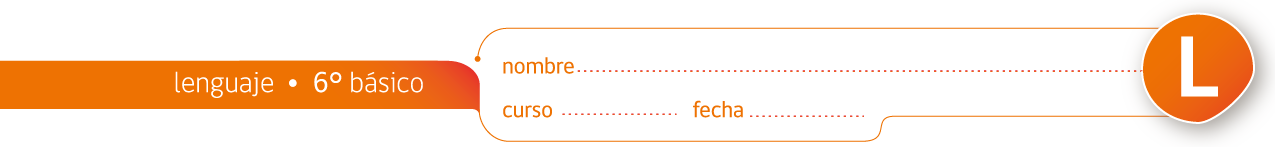 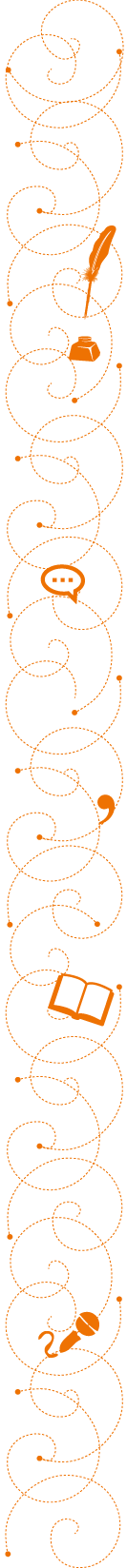 Hipónimos e hiperónimos al escribir IVUn hiperónimo es una manera más general de referirse a algo. Por ejemplo, deporte  es  hiperónimo de fútbol, tenis, montañismo y natación.Un hipónimo es una manera más específica de referirse a algo. Por ejemplo, fútbol, tenis, montañismo y natación son  hipónimos de la palabra deporte.Completa la siguiente tabla con hiperónimos e hipónimos, según corresponda:Saber qué son los hiperónimos e hipónimos te puede servir para cuando escribas textos o para cuando prepares una exposición oral.  Con el fin de enriquecer tu lenguaje, puedes reemplazar palabras por sus hiperónimos o hipónimos, además de por sus sinónimos. Nota clavePara que te acuerdes de cuál es cual, recuerda que el prefijo hiper, como súper, significa más grande, excesivo  o superior. Ejemplo: hipertenso se dice de una persona que tiene alta presión sanguínea  en las arterias. Al contrario, el prefijo hipo significa más chico, poco o inferior. Ejemplo: hipotenso se dice de una persona que tiene muy baja presión sanguínea en las arterias. Por lo tanto, hiperónimo es de significado más amplio y puede incluir más elementos, hipónimo en cambio es más específico.Ejercicios:Escribe cuatro párrafos, en cada uno de los cuales te referirás de dos maneras diferentes a un mismo elemento. Para esto  aprovecha los hipónimos e hiperónimos de la tabla que completaste y sigue los dos modelos a continuación:Ese tipo de delito es muy grave.  Las estafas debieran castigarse por la ley de manera seria.La profesional me dio una lista de indicaciones que debo seguir para mejorarme.  Es una médico muy reconocida.Observa que en el primer ejemplo, estafa se usa como hipónimo para reemplazar la palabra delito y en el segundo, médico  se usa como hiperónimo para reemplazar la palabra profesional.1....................................................................................................................................................................................................................................................................................................................................................................................................................................................................................................................................2....................................................................................................................................................................................................................................................................................................................................................................................................................................................................................................................................3....................................................................................................................................................................................................................................................................................................................................................................................................................................................................................................................................4.....................................................................................................................................................................................................................................................................................................................................................................................................................................................................................................................................Al terminar, comenta junto con tus compañeros y profesor los resultados de los ejercicios.Elaborado por: Magdalena Flores FerrésHIPERÓNIMOElectrodomésticoMamíferoHIPÓNIMOScodornizpingüinogallinaavestruzpatogorriónñandúrayuelapintaocho locolucheescondidascariocaasesino